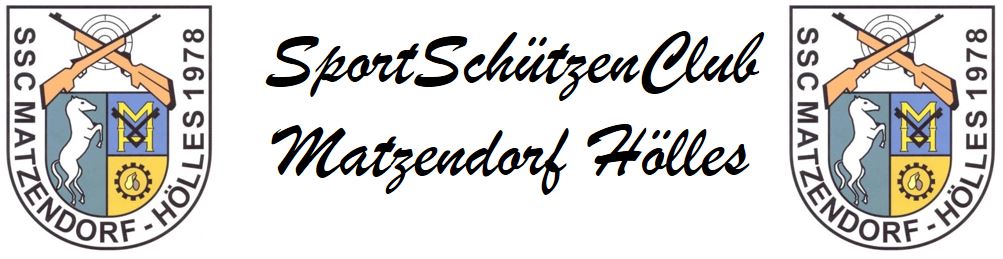 Sportschützenclub Matzendorf-Höllessscmahoe.comZVR 940596628Mit der Anmeldung und Bezahlung der Startgebühr, stimmen Sie der elektronischen Verarbeitung sowie Übertragung ihrer Daten zu. Die Verarbeitung ist für die Erfüllung eines Vertrags mit ihnen erforderlich und erfolgt auf Grundlage des Artikel 6(1) der DSGVO. Folgende Daten können verarbeitet werden:NameE-Mail AdresseMOS – IDIPSC – MitgliedsnumerRO – IDGeburtsdatumFotos von der VeranstaltungMit ihrer Anmeldung bestätigen Sie die Echtheit der von ihnen angegebenen Daten.Die Daten werden für die Anmeldung, Auswertung, Preisverleihung und zur administrativen Abwicklung der Veranstaltung verarbeitet.Ergebnislisten werden SSCMAHOE.com und auf den gängigen Webplattformen veröffentlicht – der Veranstalter hat keinen Einfluss auf diese Plattformen.Sie können jederzeit Widerspruch gegen die Verarbeitung ihrer Daten erheben. Wenn sie von ihrem Recht der Widerrufs Gebrauch machen, können Sie nicht an der Veranstaltung teilnehmen und werden automatisch abgemeldet.Sie können jederzeit Informationen über Ihre persönlichen Daten anfordern.Sie können jederzeit eine Löschung ihrer persönlichen Daten beantragen.Sie können jederzeit ihre persönlichen Daten ergänzen.Wenn sie von ihren Rechten Gebrauch machen wollen, wenden sie sich bitte an ipsc.sscmahoe@gmail.comWenn sie der Ansicht sind, die Verarbeitung ihrer Daten verstößt gegen die Bestimmungen zum Datenschutz, können sie sich an die Datenschutzbehörde (https://www.dsb.gv.at/) wenden.